PEPKIDSサマースクール・サマーキャンプ　　申込書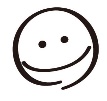 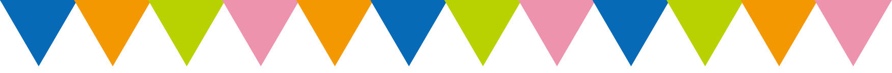 申し込み内容　〇にチェックまたは色づけしてください　〇　　サマーキャンプ１　(7/26.27.28　2泊3日)〇　　サマーキャンプ２　(8/23.24.25.　2泊3日)　〇　　サマースクールA　ワールドレポート”アフリカ”(7/30-8/4 　6日間通い)　〇　　サマースクールB　かたちとカタチー自然の中に隠れたカタチ、私の発見―(8/6-8/10 　5日間通い)　〇　　友達紹介(割引)　〇　　兄弟紹介(2人・3人)スクール概要及びPEPKIDS利用規約を読んだ上、申し込みます　　　　　　　　　　　　年　　　　　　　月　　　　　　　日保護者署名　　　　　　　　　　　　　　　　　　　　　　　　以下ペップキッズ使用欄　参加費　：　　　　　　　　　　　　　　　　　　　　　オプション：　割引：  保険（2017年度初めての方）：　支払い確認：　　現金（領収書発行）　　振込み参加児童名　ふりがな学校　と　新学年活動中緊急時連絡先①　電話番号と続柄生年月日（保険の登録に必要になります）活動中緊急時連絡先②　電話番号と続柄特記事項（アレルギーの有無　その他体調のことなど）現住所〒保護者名（ふりがな）メールアドレスメールアドレス